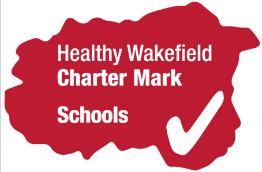 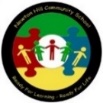 Ready for Learning - Ready for Life - Newton Hill Community School UpdateTerm 1 2023/2024 25 09 2023Dear Parents & Carers,Further dates for this half term are below:Keeping Everyone Safe - Road SafetyIn assembly and classes this week we will be talking about keeping everyone safe and discussing road safety, in particular when travelling to school. We have had a number of complaints from local residents, particularly from East Street and Newton Ave, regarding their driveways being blocked and cars turning around causing potentially dangerous situations at drop off and pick up. Residents have also reported hostile behaviour when they have asked people to move their cars. As a school we ask that you always find a safe place to park if you are arriving by car. This may be parking a little further away from school and walking to the school gate. I hope you agree that it is everyone’s responsibility to keep everyone safe. Thank you to everyone who already walks to school and parks in an appropriate place. Please do not hesitate to contact school if you have any questions or concerns. Kind regards,Mrs Wheatley Attendance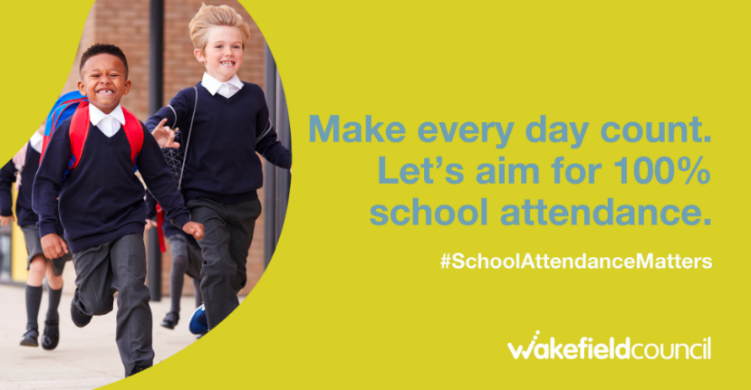 Please can you let school know if your child is going to be absent from school.If we do not know the reason why your child is absent, we will follow our procedures - this is a telephone call to all contacts and a home visit. If we are unable to make contact with you, we will refer the absence to the local authority. If you know your child is going to be absent, please complete an absence request form (available from the school office). Please note holidays in term time are not permitted.  Following Local Authority guidance, penalty notices may be issued for holidays taken in term time. If your child is absent from school please let the school office know as soon as possible by leaving a voicemail through the school telephone system or emailing admin@newton-hill.org.uk. Thank you for your cooperation.Free School MealsIf your circumstances have changed you may be eligible for Free School Meals (FSM) until Year 6. You can now apply on line at: https://www.wakefield.gov.uk/schools-and-children/free-school-meals. There is no difference for how children order or receive meals if they are eligible for FSM.  If your child receives FSM (Reception to Year 6) the school will also receive additional funding to support your child. Children in receipt of FSM also received confidential support with educational visits. School meals for children in Reception and KS1 are FREE – this is part of the universal free school meal offer. School UniformPlease can we ask that all uniform/property is clearly labelled.Thank you to everyone who follows our uniform expectations. The pre-loved uniform is always available – please contact Mrs Dundas for further information or support. We have a range of uniform – all ages. Please make use of the uniform available - all requests will be dealt with confidentially. Safeguarding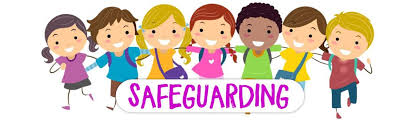 If you have any safeguarding concerns or need any support or advice, please do not hesitate to contact the school. Our Designated Safeguarding Leads (DSL) are: Mrs Wheatley, Mrs Whelerton, Mrs Luck, Mr Paine, Mrs Dundas, Mrs Myton and Miss Land.https://www.nspcc.org.uk/keeping-children-safe/online-safety/ This website offers advice and guides for parents which you may find useful.https://www.nspcc.org.uk/keeping-children-safe/support-for-parents/pants-underwear-rule/If you need support or advice, you can also contact Wakefield Social Care Direct on 0345 8 503 503. There are other numbers you may find useful on our school website under Safeguarding. Mental Health TeamWe have a number of staff members who are mental health first aiders who can offer advice and support for your child and you. Please contact the school if you would like any support. 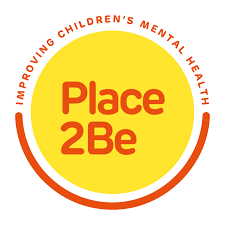 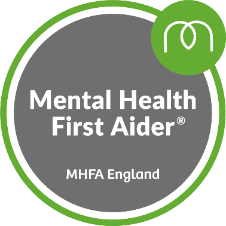 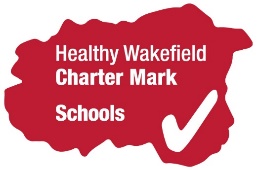 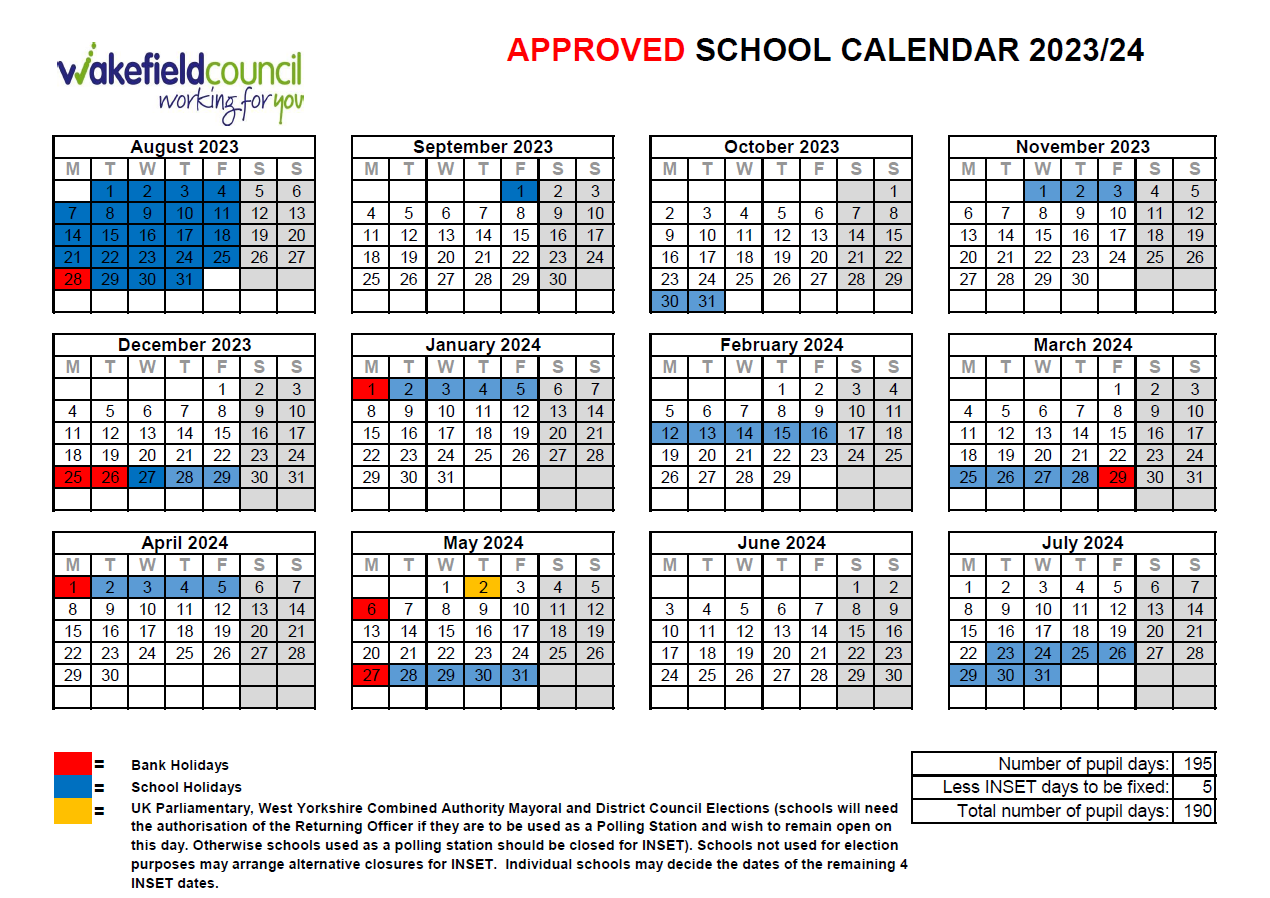 Dates for your diaryEventINSET Days 2023/2024(School is closed on the following days).Monday 4th SeptemberMonday 20th NovemberFriday 22nd DecemberThursday 2nd May (Polling Day)Monday 22nd July Monday 2nd October3:30-4:00pm RSHE Open/Drop-in SessionTuesday 3rd -Friday 6th October School Book Fair – 3:30 after school each dayThursday 5th OctoberIndividual and Siblings (in school) PhotographsMonday 9th October3:30pm Y6 Robinwood Residential Meeting (Y6 classroom)Tuesday 10th and Wednesday 11th October3:30-5:50pmParent Consultations – Nursery to Year 6A letter with further information will be sent shortly.Wednesday 25th October Year 1 Parent Workshop 9:00-11:00 – in the hall *Further details will follow from the KS1 teamThursday 26th October Year 2 Parent Workshop – in the hall 9:00-11:00 *Further details will follow from the KS1 teamBreak up for Half TermFriday 27nd OctoberTerm 1b startsMonday 6th NovemberWednesday 15th November 5:00-6:00pm Open evening for prospective parents for September 2024 intake. Please contact the school office to book a place.Monday 20th NovemberINSET Day – school is closed to all childrenThursday 21st DecemberSchool breaks up for ChristmasFriday 22nd DecemberINSET Day - school is closed to all childrenMonday 8th January 2024School re-opens Term 2Class TeacherYear GroupClass Email – for communication about learning Mrs Luck (Assistant Headteacher/SENDCO) and Mrs Greaux (job share)Nurserynursery2023@newton-hill.org.ukMrs Neal Reception - Lionsreceptiona2023@newton-hill.org.ukMrs Austin (EYFS Leader)Reception – Tigersreceptionb2023@newton-hill.org.ukMrs CookeYear 1year12023@newton-hill.org.ukMrs Darnton (KS1 Leader)Year 1/2year1-22023@newton-hill.org.ukMrs ButtleYear 2year22023@newton-hill.org.ukMiss BellasYear 3year32023@newton-hill.org.ukMr Paine (KS2 Leader)Year 3/4year3-42023@newton-hill.org.ukMrs Wrench & Miss Mosley (job share)Year 4year42023@newton-hill.org.ukMrs Whelerton (Deputy Headteacher)Year 5year52023@newton-hill.org.ukMr SharpYear 6year62023@newton-hill.org.uk